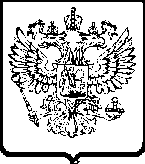 ФЕДЕРАЛЬНАЯ АНТИМОНОПОЛЬНАЯ СЛУЖБАУПРАВЛЕНИЕ ПО РЕСПУБЛИКЕ САХА (ЯКУТИЯ)П Р Е Д П И С А Н И Епо делу № 06-279/18  об устранении нарушений законодательства о контрактной системе в сфере закупокг. Якутск				                    13 апреля 2018 годаКомиссия Управления Федеральной антимонопольной службы по Республике Саха (Якутия) по контролю в сфере закупок, в составе:<…> – начальника отдела контроля закупок Якутского УФАС России, заместителя председателя Комиссии;<…> – заместителя начальника отдела контроля закупок Якутского УФАС России, члена Комиссии;<…> – старшего государственного инспектора отдела контроля закупок Якутского УФАС России, члена Комиссии,на основании своего решения по делу № 06-279/18 о рассмотрении жалобы ООО «Перспектива» на действия заказчика МКУ «ЕЭС» МО «Усть-Янский улус (район) РС(Я)», уполномоченного учреждения МКУ «Комитет по закупкам товаров, работ, услуг для обеспечения нужд МО «Усть-Янский улус (район)» РС(Я)» при проведении электронного аукциона на выполнение реконструкции кровли здания Администрации МО "Усть-Янский район" п. Депутатский (изв. № 0816300016218000051) и проведения внеплановой проверки процедуры осуществления закупки, содержащего нарушения законодательства Российской Федерации о контрактной системе в сфере закупок, п р е д п и с ы в а е т:1. Аукционной комиссии уполномоченного учреждения МКУ «Комитет по закупкам товаров, работ, услуг для обеспечения нужд МО «Усть-Янский улус (район)» РС(Я)» в срок до 21 мая 2018 года отменить все протоколы, составленные при проведении электронного аукциона на выполнение реконструкции кровли здания Администрации МО "Усть-Янский район" п. Депутатский (изв. № 0816300016218000051); 2. Заказчику МКУ «ЕЭС» МО «Усть-Янский улус (район) РС(Я)», уполномоченному учреждению МКУ «Комитет по закупкам товаров, работ, услуг для обеспечения нужд МО «Усть-Янский улус (район)» РС(Я)» устранить нарушения части 2 статьи 31, пункта 2 части 1, части 3 статьи 64, часть 2 статьи 110.2 Федерального закона от 05.04.2013 года № 44-ФЗ «О контрактной системе в сфере закупок товаров, работ, услуг для обеспечения государственных и муниципальных нужд», для чего в срок до 21 мая 2018 года:- внести изменения в положения извещения № 0816300016218000051 о проведении электронного аукциона, аукционной документации на выполнение реконструкции кровли здания Администрации МО "Усть-Янский район" п. Депутатский, в соответствии с требованиями Федерального закона от 05.04.2013 года № 44-ФЗ «О контрактной системе в сфере закупок товаров, работ, услуг для обеспечения государственных и муниципальных нужд», с учетом замечаний, изложенных в решении по делу № 06-279/18  о нарушении законодательства о контрактной системе в сфере закупок;- разместить извещение о проведении электронного аукциона № 0816300016218000051, аукционную документацию с соответствующими внесенными изменениями на официальном сайте единой информационной системы www.zakupki.gov.ru; - продлить сроки подачи заявок на участие в электронном аукционе № 0816300016218000051 в соответствии со статьей 65 Федерального закона от 05.04.2013 года № 44-ФЗ «О контрактной системе в сфере закупок товаров, работ, услуг для обеспечения государственных и муниципальных нужд».3.	Заказчику МКУ «ЕЭС» МО «Усть-Янский улус (район) РС(Я)», уполномоченному учреждению МКУ «Комитет по закупкам товаров, работ, услуг для обеспечения нужд МО «Усть-Янский улус (район)» РС(Я)», аукционной комиссии уполномоченного учреждения в срок до 21 мая 2018 года представить в Управление Федеральной антимонопольной службы по Республике Саха (Якутия) доказательства исполнения предписания.4.	Оператору электронной площадки АО «ЕЭТП» обеспечить возможность исполнения предписания.Предупреждаем Вас, что в соответствии с ч. 7 ст. 19.5 Кодекса Российской Федерации об административных правонарушениях невыполнение должностным лицом заказчика, должностным лицом уполномоченного органа, должностным лицом уполномоченного учреждения, членом комиссии по осуществлению закупок, оператором электронной площадки, специализированной организацией в установленный срок законного предписания, требования органа, уполномоченного на осуществление контроля в сфере закупок, за исключением органа, указанного в части 7.1 настоящей статьи влечет наложение административного штрафа на должностных лиц в размере пятидесяти тысяч рублей.Заместитель председателя комиссии 				                               <…>Члены комиссии:							                    <…>                                                                                                                                <…>